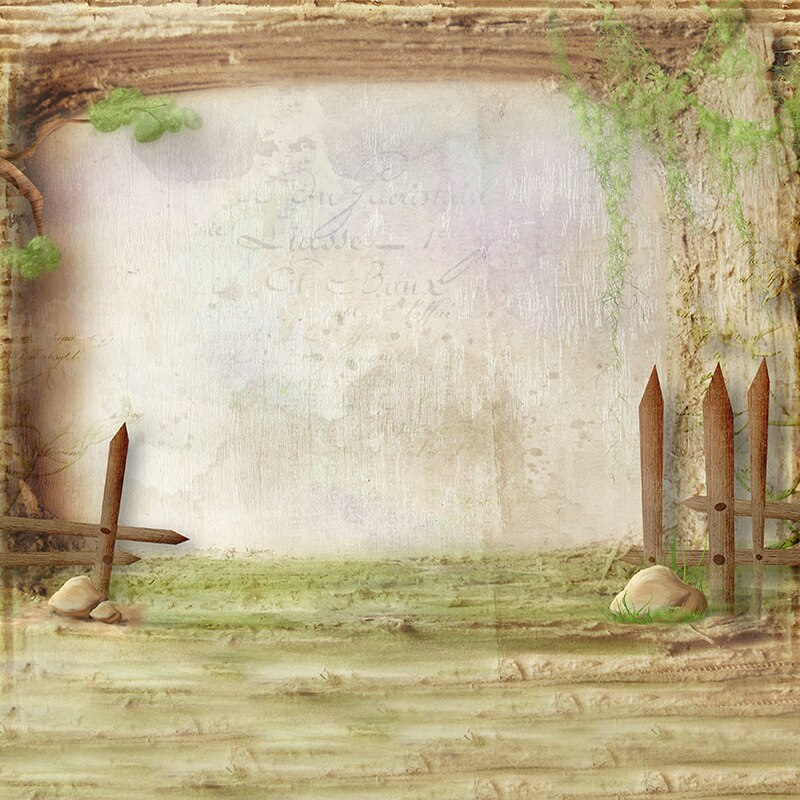 ПонедельникI.1. Развитие речиФ 09:00 – 09:30 – 1 п. / Ф 09:40 – 10:10 – 2 п.2. Музыка10:20 – 10:50II.3. Познание (экология)Ф 15:30 – 16:00ВторникI.1. Физкультура09:00 – 09:302. Художественное творчество (лепка/аппликация)Ф 09:50 – 10:10 – 1 п. / Ф 10:20 – 10:50 – 2 п.3. Познание II. 4. Развитие речиФ 15:30 – 16:00СредаI.1. Математика и сенсорикаФ 09:00 – 09:30 – 1 п. / Ф 09:40 – 10:10 – 2 п.2. Физкультура (на улице)II.3. ХТД (конструирование)Ф 15:30 – 16:00Хозяйственно-бытовой трудЧетвергI. 1. Обучение грамоте / Чтение художественной литературыФ 09:00 – 09:30 – 1 п. / Ф 09:40 – 10:10 – 2 п.2. Музыка10:20 – 10:50II. 3. Математика и сенсорикаФ 15:30 – 16:00ПятницаI.1. Художественное творчество (рисование)Ф 09:00 – 09:30 – 1 п. / Ф 09:40 – 10:10 – 2 п.2. Физкультура10:20 – 10:50II. 3. Досуг здоровья и подвижных игр / Театрализованные игры